中國文化大學教育部高教深耕計畫成果紀錄表子計畫USR Hub「陽明山學」：建構永續環境之在地網絡與社會實踐USR Hub「陽明山學」：建構永續環境之在地網絡與社會實踐具體作法邀請業師協同授課邀請業師協同授課主題景觀設計（一） – 空間環境之色彩、質感與尺度景觀設計（一） – 空間環境之色彩、質感與尺度內容（活動內容簡述/執行成效）主辦單位：景觀學系活動日期：111年11月14日（星期一）12：10 - 18：00（備註：僅請款3小時）活動地點：大典館510教室主 講 者：楊千瑩老師參與人數：13人（教師 2 人、學生 11 人、行政人員 0 人、校外 0 人）內容：1.題目解題2.基地分析：地點、尺度、質感、空間特色、環境色彩、現況調查…等3.色彩、質感、與美學原則設計與說明4.設計內容說明（1）本次設計基地以大典館六樓景觀系之天台之為基地(系辦旁、中間有圓形水池的天台)，觀察基地內的空間是由那些自然或人工物件所組成，在空間尺度上利用以捲尺測量並記錄其空間環境長寬高尺寸，並繪製調查記錄於草圖紙上。（2）在空間的感受上，可透過素描、寫生、漫畫等手繪手法來表現，例如：空間感受是孤獨，哀傷、回憶、熱鬧、繽紛抑或開朗、紓壓等等，透過圖面來說明，不可以使用照片，必須透過手繪表現。5.案例分析6.個人想法討論執行成效：藉由各個不同尺度的環境資源盤點及規劃構想及程序，了解未來可能會要學習的專業方向，刺激學習效益及成果。主辦單位：景觀學系活動日期：111年11月14日（星期一）12：10 - 18：00（備註：僅請款3小時）活動地點：大典館510教室主 講 者：楊千瑩老師參與人數：13人（教師 2 人、學生 11 人、行政人員 0 人、校外 0 人）內容：1.題目解題2.基地分析：地點、尺度、質感、空間特色、環境色彩、現況調查…等3.色彩、質感、與美學原則設計與說明4.設計內容說明（1）本次設計基地以大典館六樓景觀系之天台之為基地(系辦旁、中間有圓形水池的天台)，觀察基地內的空間是由那些自然或人工物件所組成，在空間尺度上利用以捲尺測量並記錄其空間環境長寬高尺寸，並繪製調查記錄於草圖紙上。（2）在空間的感受上，可透過素描、寫生、漫畫等手繪手法來表現，例如：空間感受是孤獨，哀傷、回憶、熱鬧、繽紛抑或開朗、紓壓等等，透過圖面來說明，不可以使用照片，必須透過手繪表現。5.案例分析6.個人想法討論執行成效：藉由各個不同尺度的環境資源盤點及規劃構想及程序，了解未來可能會要學習的專業方向，刺激學習效益及成果。活動照片(檔案大小以不超過2M為限)活動照片電子檔名稱(請用英數檔名)活動照片內容說明(每張20字內)活動照片(檔案大小以不超過2M為限)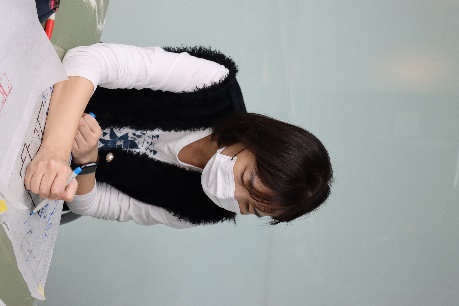 IMG_0967楊千瑩老師課堂教學活動照片(檔案大小以不超過2M為限)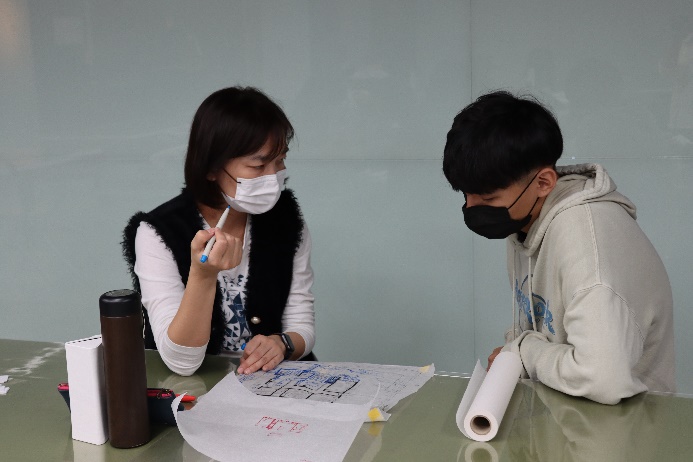 IMG_0961楊千瑩老師課堂教學活動照片(檔案大小以不超過2M為限)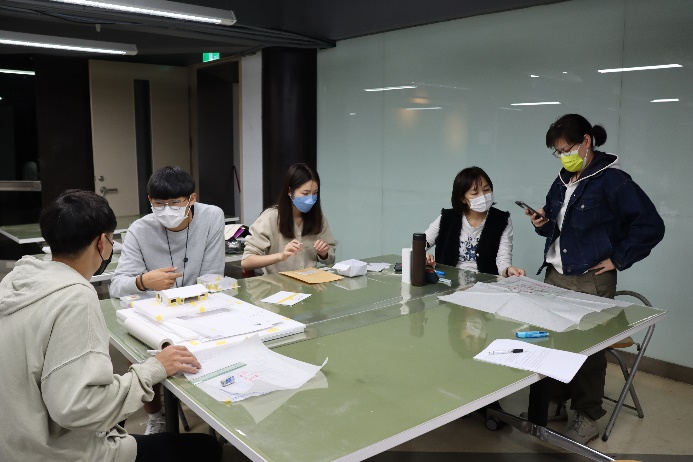 IMG_0995楊千瑩老師與學生討論活動照片(檔案大小以不超過2M為限)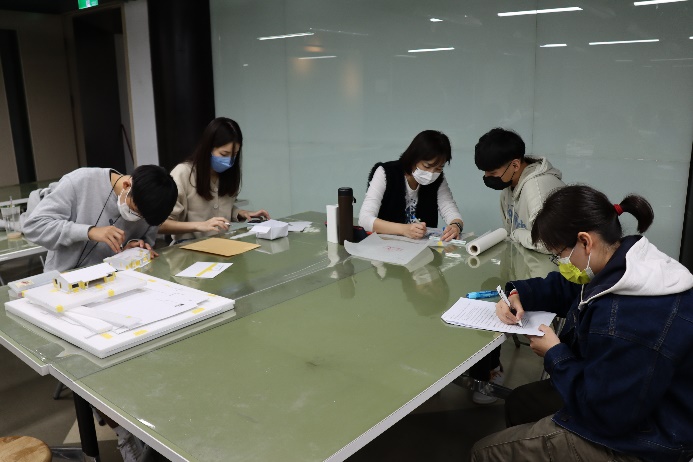 IMG_0974學生專心聽講備註：活動照片請附上原始照片一併回傳備註：活動照片請附上原始照片一併回傳備註：活動照片請附上原始照片一併回傳附件檔案附件檔案名稱(請用英數檔名)附件名稱附件檔案附件檔案附件檔案附件檔案